Объявление о проведении закупа способом запроса ценовых предложенийОрганизатор закупа:  ГКП Байганинская районная больница на ПХВ, Актюбинская область, Байганинский район, c.Карауылкелды, ул.Асау батыра, дом 10.
      Международные непатентованные наименования закупаемых лекарственных средств (торговое название	 - в   случае   индивидуальной   непереносимости), наименования изделий медицинского назначения:  Место поставки: Актюбинская область, Байганинский район, c.Карауылкелды, ул.Асау батыра, дом 10Сроки и условия поставки: в течение 10 рабочих дней после вступления в силу договораТовар должен соответствовать по технической характеристике  (приложение 1) Место представления (приема) документов и окончательный срок подачи заявок :  Актюбинская область, Байганинский район, c.Карауылкелды, ул.Асау батыра, дом 10,бухгалтерияДата, время  и место вскрытия конвертов с заявками: 16.06.2020 г , 10: 00 м. вр, Актюбинская область, Байганинский район, c.Карауылкелды, ул.Асау батыра, дом 10                                                                            приложение 1 ЭК3ТЦ-3/6-04 с функцией передачи ЭКГ по сети GSM Электрокардиограф ЭК3ТЦ-3/6-04  «Аксион» с цветным сенсорным дисплеем и GSM модемом предназначен для регистрации электрокардиограмм (ЭКГ) в ручном или автоматическом режимах по двенадцати общепринятым отведениям с возможностью дальнейшей передачи ЭКГ в медицинский центр на рабочее место кардиолога. 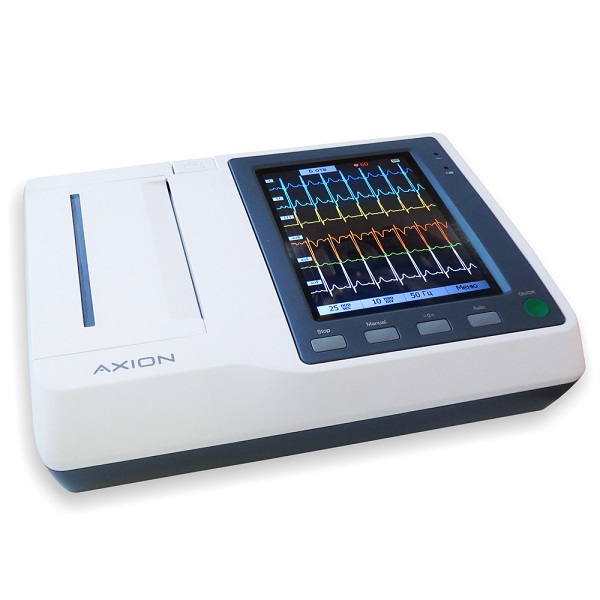 Функциональные возможности кардиографа ЭК3ТЦ-3/6-04 :Cинхронная регистрация 12 общепринятых отведений ЭКГ;Автоматический и ручной режим работыПостроение ритмограммы, гистограммы, скаттерграммы  при мониторировании сердечного ритмаАвтоматическая регистрация при обнаружении аритмии.Звуковая индикация сердечного ритмаРегулировка уровня звуковых сигналовСветовая индикация питания сети переменного тока, заряда аккумулятора, визуальная информация о состоянии фильтров, нарушении контакта электродов, отсутствия термобумагиПечать на встроенном термопринтере: тип программы, версия, дата и время, скорость движения бумаги, чувствительность, название отведения, фильтры, таблица измеренных параметров, типичные кардиоциклыЦветной сенсорный TFT-дисплей 14 см по диагонали ( 5,7 дюймов) , отображение 3/6/12 отведений ЭКГ на дисплееСохранение сигнала ЭКГ в памяти ( внутренняя память 100 ЭКГ , внешняя память : микро СD или флеш- карта любого обьема)Система передачи электрокардиограммы на отдаленный кардиопульт, цифровой формат передачи ЭКГ в консультационный  центр через GSM, возможность перепрограммирования телефонов консультационных центров и параметров подключения ( опция) Возможность подключения к компьютеру и прямая передача сигналов ЭКГ через USB;Работа с многоразовыми и одноразовыми электродами;Питание от сети переменного тока , от встроенного аккумулятора, от бортовой сети Функция автоматического построения синдромального заключения ( опция)Печать по 3/6каналам или 12 каналам поперек бумаги  на встроенном принтере Подключение внешней АТ-клавиатуры и лазерного принтера№НаименованиеНаименованиеНаименованиеНаименованиеНаименованиеКол-воЕд.ЦенаСуммаСумма1Электрокардиограф ЭК3ТЦ-3/6-04 с функцией передачи ЭКГ по сети GSM Электрокардиограф ЭК3ТЦ-3/6-04 с функцией передачи ЭКГ по сети GSM Электрокардиограф ЭК3ТЦ-3/6-04 с функцией передачи ЭКГ по сети GSM Электрокардиограф ЭК3ТЦ-3/6-04 с функцией передачи ЭКГ по сети GSM Электрокардиограф ЭК3ТЦ-3/6-04 с функцией передачи ЭКГ по сети GSM 1шт734000734000734000                                                                 Итого: 734 000                                                                 Итого: 734 000                                                                 Итого: 734 000                                                                 Итого: 734 000                                                                 Итого: 734 000Выделенная сумма на закуп медицинских изделий и товаров:   734 000 тенге